Уважаемые собственники МКД!Сообщаем Вам, что в 2019  году в многоквартирных домах, расположенных по адресу: пер. Центральный д.1, пер. Центральный д.3, проспект 70 лет Октября д.9, ул.Ширяева д.6,  будет проводиться капитальный ремонт общего имущества в указанных домах следующих видов работ:Пер.Центральный д.1- ремонт системы электроснабжения;Пер.Центральный д.1- ремонт системы электроснабжения;Проспект 70 лет Октября - ремонт системы электроснабжения;Ул.Ширяева д.6 – ремонт системы электроснабжения, холодного и горячего водоснабжения.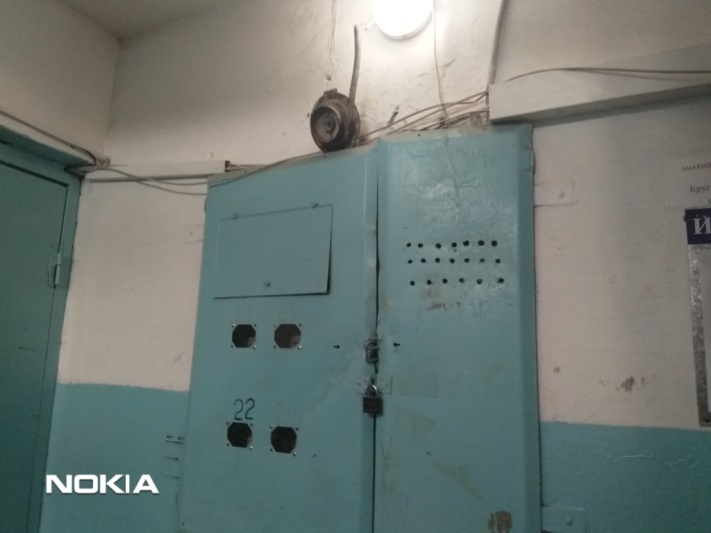 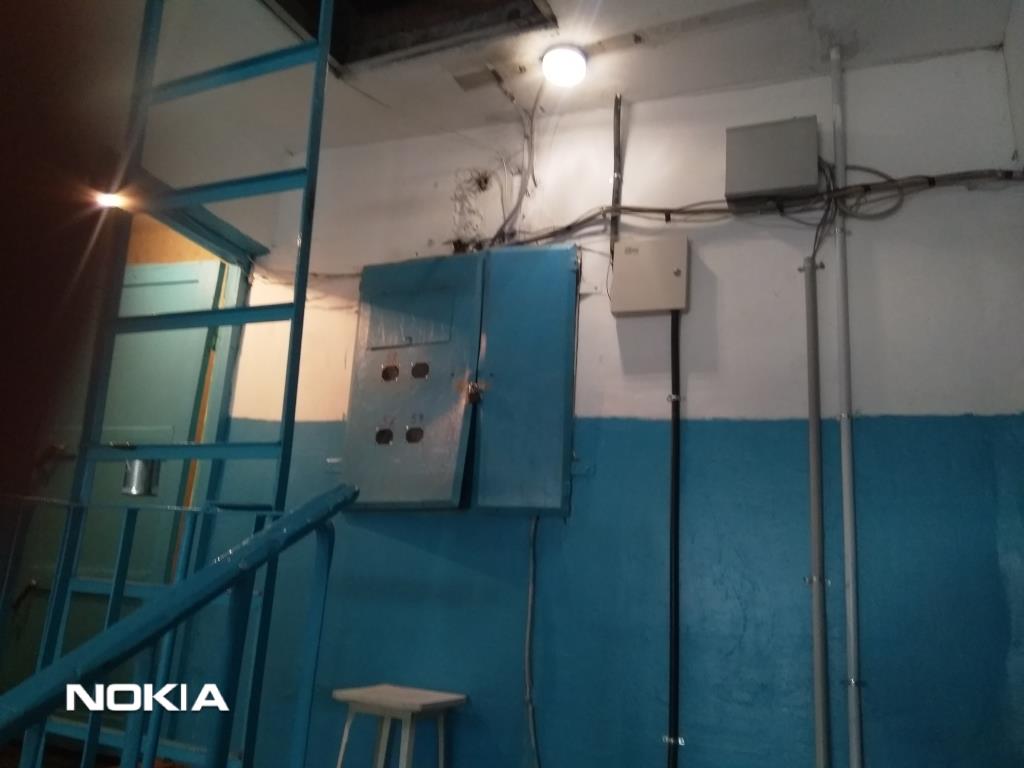 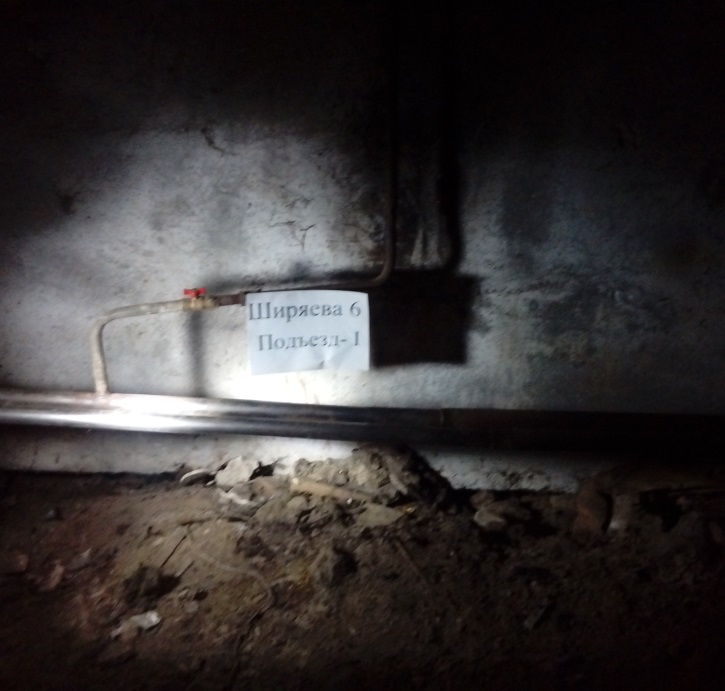 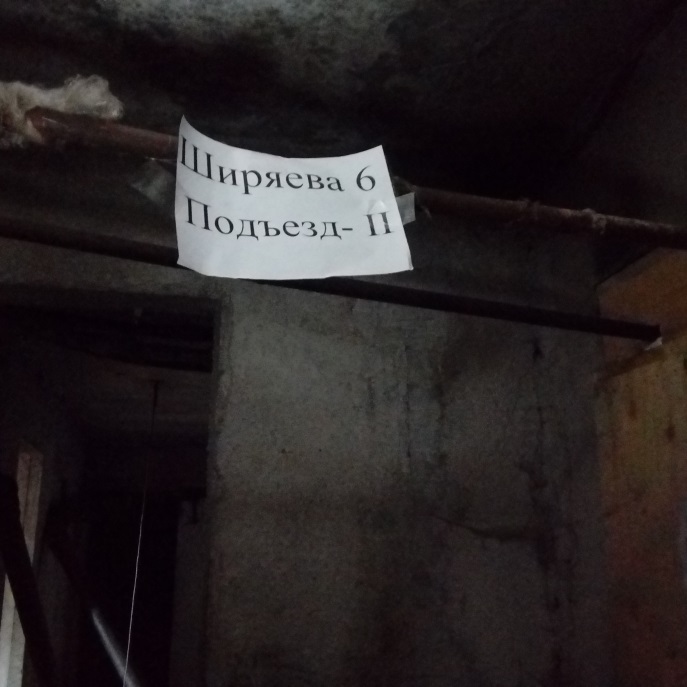 